AUCTION 990NATIONAL MACHINERY & CLEARING SALEWEDNESDAY 1st JUNE 2016 3PM – MONDAY 6th JUNE 2016 3PMJohn Shearer Disc Pasture DrillMichael AndersonJJ Dresser & Co0428 724 632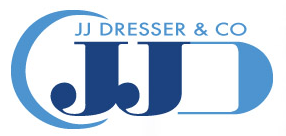 ProductEngineCabinTransmissionSellers CommentsItem Title:John Shearer Disc Pasture DrillLot Number:1Agent:JJ Dresser & CoPhone:0428724632Item Location:Portland NSW 2847Contact:Michael Anderson0428 724 632Make:John ShearerModel:16 Run Pasture Disc DrillYear:Hours:30Item Condition:As NewEngine Make:Engine Power:Fuel Capacity:Fuel Type:Air-condition:Guidance:Radio/Stereo:Registration:Vin/Serial:170034Gears Forward:Gears Back:Transmission Type:Presenting in immaculate condition is this 16-Run, 2.9m Double-Disc Pasture Drill.  It has done no more than 30 hours work, with the machine presenting in ‘As New’ condition.  The Dual Seed/Super boxes have been left clean, grease points regularly serviced.  Equipped with Jackal Farmscan Hectaremeter.For further features and specifications, clink on the following link:-http://johnshearer.com.au/product/pasture-drill-double-disc-opener/ Please Note; this lot will be sold GST Exclusive. 